Правила проведения и условия участия в рекламной Акции«Almette МОМЕНТЫ»Настоящие Правила регламентируют порядок организации и проведения рекламной Акции «Almette МОМЕНТЫ» (далее – Акция).  Проводимая Организатором Акция направлена на продвижение, популяризацию продукции торговой марки «Almette» (далее – Товар). Проводится с целью привлечения внимания покупателей к Товару, участвующему в Акции, а также стимулированию потребительского спроса на продукцию торговой марки «Almette».Данная Акция не является публичным конкурсом, лотереей либо иной игрой, основанной на риске, поэтому не требует обязательной регистрации или направления уведомления в соответствующие государственные органы.По способу формирования Призового фонда Акции: стимулирующий, то есть не связанный с внесением участником платы за участие в нем. Призовой фонд используется исключительно для целей вручения призов призерам Акции.Участие в Акции не является обязательным.Определения, содержащиеся в настоящих Правилах:Организатор Акции - юридическое лицо, созданное в соответствии с законодательством Российской Федерации, заключившее договор на проведение Акции «Almette МОМЕНТЫ» с ООО «Хохланд Руссланд» (ИНН 5040048921), далее – Заказчик Акции.Оператор Акции – юридическое лицо, созданное в соответствии с законодательством Российской Федерации, действующее на основании Договора с Организатором в части создания, размещения и сопровождения Сайта Акции в сети Интернет.Участник Акции (далее – Участник) – это любое физическое лицо, гражданин Российской Федерации, подтвердившее свое Участие в Акции путем совершения действий, указанных в разделе 13 настоящих Правил, удовлетворяющее требованиям к Участнику.Сайт Акции (далее – Сайт) – это сайт в сети Интернет с электронным адресом: https://momento.promo, который используется для информирования Участников об Акции.Организатор и Оператор Акции:Организатором Акции является ООО «Мирвест».Полное наименование: Общество с ограниченной ответственностью «Мирвест» (далее – Организатор). Юридический адрес: 123290, Москва г, вн.тер.г. муниципальный округ Хорошевский, туп 1-й Магистральный, д. 5А, этаж/ком. 2/17.Почтовый адрес: 123290, г. Москва, БЦ «Магистраль Плаза», 1-й Магистральный тупик, 5А, блок С, 2 этаж, офис 204.ИНН: 7708769614; КПП: 771401001ОГРН: 1127746704821Банковские реквизиты:Банк: АО «АЛЬФА-БАНК»р/с № 40702 810 0014 0001 0267БИК 044525593к/с № 30101810200000000593Сфера ответственности Организатора Акции:- общее сопровождение и координация Акции- коммуникация с заказчиком/оператором/участниками/победителями Акции;- подведение итогов Акции;- осуществление сбора и хранения персональных данных участников, взаимодействие с победителями Акции по вопросам вручения призов, а также осуществляющим функции налогового агента в отношении перечисления налога на доходы физических лиц (НДФЛ) по ставке 35% в бюджетную систему РФ.Оператором Акции является ООО «Бафси».Полное наименование: Общество с ограниченной ответственностью «Бафси» (далее – Оператор). Юридический адрес: 129 090, г. Москва, муниципальный округ Мещанский, переулок Васнецова, дом 9, строение 1, помещение №4.Почтовый адрес: 129 090, г. Москва, муниципальный округ Мещанский, переулок Васнецова, дом 9, строение 1, помещение №4.ИНН: 7735164826; КПП: 770201001ОГРН: 1177746828236Банковские реквизиты:Банк: АО «АЛЬФА-БАНК»р/с № 40702 810 9024 7000 0966БИК 044525593к/с № 30101810200000000593Реестр операторов персональных данных № 77-17-008439Сфера ответственности Оператора Акции:- разработка и техническая поддержка сайта- обработка персональных данных Участников- организация взаимодействия с Участниками.- модерация чеков участников- настройка и проведение розыгрышей призов на Сайте Акции.Товары, принимающие участие в Акции: В Акции принимает участие творожный сыр, выпускаемый под товарным знаком «Almette» торговой марки «Hochland» (далее – Товар), продаваемый в магазинах торговой сети «Пятёрочка» на территории Российской Федерации.Список SKU продукции, участвующей в акции:Сыр ALMETTE Легкий Творожный 53% 150гСыр ALMETTE Творожный С Зеленью 60% 150гСыр ALMETTE Творожный С Огурцами И Зеленью 60% 150гСыр ALMETTE Творожный С Томатами По-Итальянски 57% 150гСыр ALMETTE Творожный Сливочный 60% 150г Сроки проведения АкцииОбщий срок проведения Акции: 01.09.2023 г. – 30.11.2023 г.Сроки совершения покупок Товара, регистрации на сайте https://momento.promo, а также регистрации чеков на Сайте: 01.09.2023 г. – 31.10.2023 г. включительно. Сроки определения Победителей Акции: с 01.09.2023 г. по 09.11.2023 г. включительноСроки вручения и передачи всех призов призового фонда Акции: до 30.11.2023 г. включительно.Территория проведения АкцииАкция проводятся на территории Российской Федерации. Покупку Товара необходимо сделать в магазинах «Пятёрочка торговой сети «Пятёрочка», расположенных на территории Российской Федерации, в мобильном приложении «Пятёрочка» (4+) с доставкой из магазинов «Пятёрочка», расположенных на территории Российской Федерации. (далее – Магазин), где реализуется товар, творожные сыры под товарным знаком «Almette» торговой марки «Hochland». Со списком магазинов «Пятёрочка», в которых необходимо сделать покупку Товара, можно ознакомиться на официальном сайте сети магазинов «Пятёрочка» по ссылке https://5ka.ru/stores/ Порядок информирования Участников об условиях АкцииИнформирование Участников Акции о сроках проведения Акции, о правилах его проведения, количестве Призов по результатам Акции, сроках и месте, и порядке их получения будет осуществляться путем размещения соответствующей информации:- в сети Интернет на официальном сайте Акции - https://momento.promo- в сети Интернет на сайте – proactions.ru- на POS-материалах в магазинах торговой сети «Пятёрочка» на территории Российской Федерации: шелф-баннер и шелф-токер- в видео- и баннерной рекламе в сети Интернет в сети сайтов PIM Media, Яндекс Директ- В каталоге приложения «Едадил»- на рекламных материалах в социальной сети «Вконтакте»Права и обязанности Участника и Победителя АкцииУчастниками Акции могут быть полностью дееспособные физические лица, достигшие 18-летнего возраста и являющиеся гражданами Российской Федерации, которые приобрели Товар, участвующий в Акции, в Магазинах и/или в приложении «Пятёрочка», участвующих в Акции, которые подали заявку на участие в Акции в период с 01.09.2023 г. по 31.10.2023 г. (включительно).Участники, не соответствующие требованиям, изложенным в п.12.1. настоящих Правил, не имеют право на участие в Акции и право на получение призов.Участники Акции обязаны выполнять все действия, связанные с участием в Акции и получением призов, в установленные условиями Акции сроки.В случае получения Еженедельных призов, Приза за участие в интерактиве и Главного приза, Участник обязан сообщить представителям Организатора Акции свои персональные данные, как это указано в п.15.3. правил и иные обязательные сведения для получения призов из Призового фонда Акции, а также подписать все необходимые документы. Невыполнение указанных в настоящем пункте условий означает безусловный отказ Участника от получения приза. В этом случае Участник утрачивает право на получение приза.Участник, ставший обладателем Еженедельных призов, Приза за участие в интерактиве и Главного приза, уведомлен об обязанностях уплаты налога на доходы физических лиц со стоимости приза, превышающей 4 000 (Четыре тысячи) рублей, по ставке 35% на основании пункта 1 статьи 207, пункта 1 статьи 210, пункта 2 статьи 224 Налогового кодекса Российской Федерации, а также об обязанностях налогового агента (Организатора Акции по поручению Заказчика Акции) удержать начисленную сумму налога непосредственно из доходов Победителя (получателя дохода) при их фактической выплате на основании пунктов 4 и 5 статьи 226 Налогового кодекса Российской Федерации. При выдаче приза Организатор Акции исполняет обязанности налогового агента и исчисляет налог на доходы физических лиц, удерживая его из стоимости соответствующего приза в соответствии с п. 2 ст. 224 и п. 4 ст. 226 части II Налогового кодекса Российской Федерации для перечисления в бюджет соответствующего уровня. Организатор настоящим информирует Победителя о законодательно предусмотренной обязанности уплатить соответствующие налоги в связи с получением призов, совокупная стоимость которых превышает 4 000 (Четыре тысячи) рублей за отчетный период (календарный год). Принимая участие в Акции и, соглашаясь с Правилами, Участник считается надлежащим образом, проинформированным о вышеуказанной обязанности.Порядок регистрации в качестве Участника АкцииДля участия в Акции необходимо в период с 01.09.2023 г. по 31.10.2023 г. (включительно) приобрести Товар, участвующий в Акции, в Магазинах торговой сети Пятёрочка и/или в приложении «Пятёрочка» в количестве не менее 1 (одной) штуки.Зарегистрироваться на сайте https://momento.promo (далее – Сайт) в период с 01.09.2023 г. по 31.10.2023 г. (включительно) путем заполнения регистрационной формы, предоставив персональные данные (фамилия, имя, адрес электронной почты, номер мобильного телефона), а также:Ознакомиться и согласиться с настоящими Правилами (подтверждение согласия с «Я соглашаюсь с полными правилами акции»).Согласиться с политикой обработки персональных данных (подтверждение согласия осуществляется путем простановки одной «галочки» напротив текста «Я согласен(на) на обработку персональных данных и получение рассылок по e-mail и sms, на условиях, указанных в Правилах акции и Пользовательском соглашении»).кЗагрузить на сайте https://momento.promo чек, подтверждающий факт совершения покупки 1 (одной) или более единиц Товара, путем загрузки фотографии/скана чека, отсканировав QR-код чека или введя данные чека вручную.
Загруженный чек должен соответствовать следующим требованиям:Чек должен содержать следующую информацию:Наименование продукции, участвующей в акцииДата и время чекаСумма чекаФН – фискальный накопительФД – фискальный документФПД – фискальный признак документаQR-код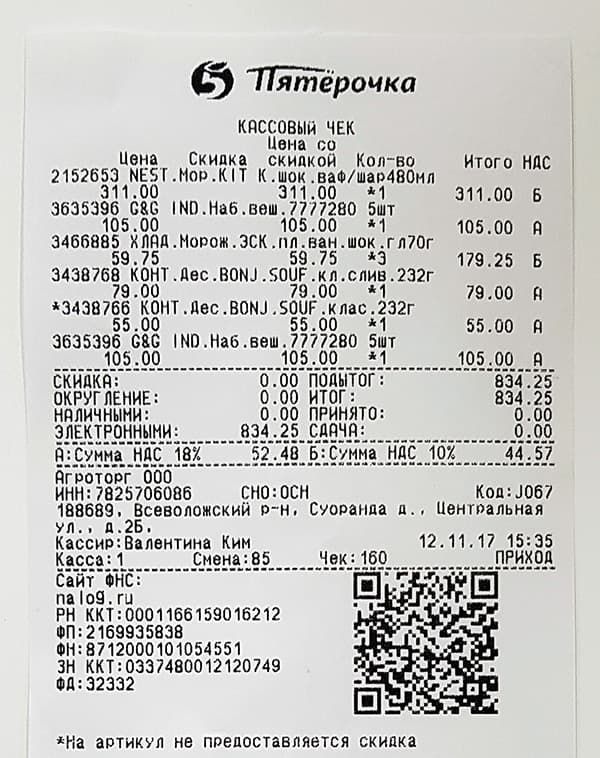 Формат файла: .JPG, .JPEG, .PNG.Размер по высоте и ширине: до 2048 px.Размер загружаемого фото не более 5 МБ.Разрешение не менее 200 (Двести) dpi.Не допускаются изображения, не являющиеся оригинальными фотографиями (скриншоты, оттиски, картинки, компьютерная графика, фотомонтаж).Один и тот же кассовый чек может быть использован для участия в Акции только один раз.Ограничения по загрузке чеков:количество загруженных чеков за акцию – не более 20 чеков; ограничение по загрузке чеков в день – не более 10 (десяти) чеков в день.Каждый чек, зарегистрированный в период с 01.09.2023 г. по 31.10.2023 г. (включительно), признается заявкой на участие в Акции.Все загруженные Участниками фотографии чеков проходят автоматическую модерацию, которая занимает до 72-х (семидесяти двух) часов с момента загрузки на Сайт. Статус модерации отправляется Участнику в Личный кабинет на Сайте. По результатам проверки чек принимается автоматически, или уходит на дополнительную проверку модератором, при автоматическом отклонении чека. Срок проверки модератором занимает до 3 (трех) рабочих дней.Модератор отклоняет заявку (заявки) участника в следующих случаях:Отсутствия чека, подтверждающий покупку согласно п.12.1.Чек не соответствует условиям акции, указанным в настоящих правилахВ случае некорректного заполнения персональных данных Участника Акции.Все поданные заявки, отклоненные модератором, считаются не поступившими.Организатор Акции имеет право на свое собственное усмотрение, не объясняя Участникам причин и не вступая в переписку, признать недействительными любые действия Участников Акции, а также запретить дальнейшее участие в Акции любому лицу, в отношении которого у Организатора/Оператора Акции, возникли обоснованные подозрения в том, что такое лицо подделывает данные и/или извлекает выгоду из любой подделки данных, необходимых для участия в Акции. При этом Организатор/Оператор Акции имеют право совершать в том числе следующие действия:Если у Организатора/Оператора Акции возникли обоснованные подозрения в том, что чек, загруженный в рамках заявки на участие, является поддельным, неверным, некорректным – не учитывать такую заявку при определении получателей призов;Если у Организатора/Оператора Акции возникли обоснованные подозрения в том, что предоставленная Участником информация при регистрации неверна, неполна, ошибочна или неточна – не учитывать данного Участника при определении получателей призов;Если Участник действует в нарушение настоящих Правил и положений действующего законодательства Российской Федерации – не учитывать данного Участника при определении получателей призов.Оператор/Организатор вправе проводить полную верификацию (проверку) каждого Участника Акции, а также проверку на соответствие предоставленных им данных в целях пресечения нарушения Правил проведения Акции. Участник, действия которого будут расценены как нарушение Правил проведения Акции, будет исключен из списка Участников до конца срока проведения Акции. Кассовые чеки необходимо сохранять в течение всего периода Акции. Организатор/Оператор Акции вправе потребовать от Участника предоставления оригинала чека для подтверждения покупки в качестве подтверждения соблюдения условий участия в Акции. Призовой фонд Акции Гарантированный приз. При выполнении условий Акции указанных в п. 13.1, Участник получает баллы на счет карты лояльности «Х5 Клуб», принадлежащей участнику, в размере 500 бонусов за покупку любого одного Товара, указанного в п.8.2 настоящих правил. Расчет 10 баллов = 1 рубль.Ограничение по получению Гарантированного приза – 200 призов на одного зарегистрированного участника, вне зависимости от количества загруженных чеков.Еженедельные призы:Сертификат "Золотое Яблоко" номиналом 10 000 рублей состоящий из:•	неденежной части приза – стоимость 12 600 (двенадцать тысяч шестьсот) рублей 00 копеек в том числе НДС 20%•	денежная часть приза в размере 4 631 (четыре тысячи шестьсот тридцать один) рубль 00 копеек. 	Общая стоимость 1 (Одного) приза составляет не более 17 231 (семнадцать тысяч двести тридцать один) рубль 00 копеек.             Всего в рамках Акции разыгрывается 40 (сорок) призов. Ограничение по получению Еженедельного приза – 1 приз на одного зарегистрированного участника, вне зависимости от количества загруженных чеков.Приз за участие в интерактиве:      А.  Фотоаппарат Instax Mini 11 состоящий из:•	неденежной части приза – стоимость 14 400 (четырнадцать тысяч четыреста) рублей 00 копеек в том числе НДС 20%•	денежная часть приза в размере 5 600 (пять тысяч шестьсот) рублей 00 копеек. 	Общая стоимость 1 (Одного) приза составляет не более 20 000 (двадцать тысяч) рублей 00 копеек.            Всего в рамках Акции разыгрывается 8 (восемь) призов.Ограничение приза за участие в интерактиве – 1 приз на одного зарегистрированного участника, вне зависимости от количества загруженных чеков.Главный приз Акции: денежный приз в размере 500 000 (пятьсот тысяч) рублей 00 копеек. денежная часть приза в размере 267 077 (двести шестьдесят семь тысяч семьдесят семь) рублей 00 копеек. Общая стоимость 1 (Одного) Главного приза составляет не более 767 077 (семьсот шестьдесят семь тысяч семьдесят семь) рублей 00 копеек.Общее количество призов – 1 (одна) штук. Количество призов ограничено. Призы выдаются до тех пор, пока они есть в наличии.Определение призеров АкцииДля получения Гарантированного приза покупатель должен совершить действия, указанные в п. 13.1. Для получения Еженедельного приза покупатель должен совершить действия, указанные в п. 13.1 и предоставить организатору акции данные согласно п. 16.5.Для получения Приза за участие в интерактиве на сайте https://momento.promo покупатель должен совершить действия, указанные в п. 13.1, а также выполнить условия конкурса на сайте https://momento.promo и предоставить Организатору акции данные согласно п. 16.5. Подробные условиями и правилами интерактива можно ознакомиться на сайте https://momento.promo в личном кабинете участника.Для получения Главного приза покупатель должен совершить действия, указанные в п. 13.1, и предоставить организатору акции данные согласно п. 16.5.Ограничение по получению призов Акции на одного зарегистрированного участника:200 (двести) Гарантированных призов1 (один) Еженедельный приз1 (один) Приз за участие в интерактиве1 (один) Главный призПобедитель Еженедельного Приза исключается из списка участников розыгрыша Приза за участие в интерактиве. Определение Победителей-получателей Еженедельных Призов, Приза за участие в интерактиве и Главного приза осуществляется согласно следующей формуле: Система определяет показатель N (номер выигрышной Заявки) с помощью формулы:N= KЗ *Е +1где, где КЗ – количество заявок, включенных в соответствующий реестр, Е – дробная часть (четыре цифры после запятой) числа, являющегося курсом евро к рублю РФ, установленного Центральным банком РФ на день определения победителя (например, если евро по данным ЦБ РФ к рублю РФ составил 74,8151, то Е= 0,8151). Информация о курсе евро доступна на сайте www.cbr.ru. В случае если N – нецелое число, оно округляется в меньшую сторону (его дробная часть после запятой отбрасывается). Выигравшая заявка исключается из реестра заявокПризером Акции не может являться лицо, исключенное из состава Участников Акции.В случае исключения призера Акции из состава Участников Акции, в случаях отказа призера Акции от получения приза Акции, а также в случаях признания Организатором/Оператором Акции заявки Участника недействительной, в том числе, но не ограничиваясь, нарушением Участника п.12.4. Правил, определение обладателя приза Акции происходит повторно. При этом при определении дополнительного призера Акции не учитываются данные, относящиеся к исключенному / отказавшемуся от получения приза Акции призеру Акции.В случае, если получатель приза будет признан Организатором Акции ненадлежащим (в том числе, но не ограничиваясь, нарушивший п.13.5. Правил), соответствующий приз признается невостребованным. Организатор Акции возвращает невостребованные призы Заказчику Акции.Порядок и место получения призовВыдача Гарантированного Приза осуществляется посредством перечисления баллов на карту лояльности «Х5 клуб», принадлежащую получателю приза, в течение 30 (тридцати) календарных дней с момента проверки чека Участника Акции.Выдача Еженедельных призов осуществляется в течение 30 (тридцати) календарных дней с даты определения получателей Приза, указанной в п.14.2 настоящих правил. Выдача Призы за участие в интерактиве осуществляется в течение 30 (тридцати) календарных дней с даты определения получателей Приза, указанной в п.14.3 настоящих правил. Выдача Главного приза осуществляется посредством перевода денежных средств на расчетный банковский счет победителя в течение 14 (четырнадцати) рабочих дней с момента определения Победителя. Определение победителя происходит после проверки чека Участника Акции. Для получения Еженедельных призов, Приза за участие в интерактиве и Главного приза стоимостью свыше 4000 (четырех тысяч) рублей Участник, признанный Победителем, в течение 5-ти (пяти) рабочих дней с момента получения уведомления о победе в Личном кабинете обязан предоставить на промо почту Организатора info-promo@iceagency.ru  следующую информацию: ФИО полностью; копии страниц своего паспорта гражданина РФ, включая страницу с актуальным адресом регистрации; - сканированную копию свидетельства о постановке на учет физического лица в налоговом органе на территории Российской Федерации (свидетельство ИНН); фотографию купленной по выигравшему Чеку Продукции; копию Чека, подтверждающего покупку Продукции, участвующей в Акции; почтовый адрес в РФ для доставки приза; иные документы и информацию, необходимые для вручения приза Победителю, по запросу Организатора. Участник Акции должен обеспечить возможность предоставления Организатору Акции подлинников, указанных выше документов / материалов для сверки с предоставленными ранее копиями таких документов / материалов.После положительной проверки полученной от Победителя информации, указанной в п.15.5 настоящих Правил, Организатор связывается с получателем Еженедельного приза, Приза за участие в интерактиве и Главного приза, и согласовывает дату и место доставки Приза. Доставка Призового фонда осуществляется за счёт Организатора Акции.Вручение Еженедельного приза, Приза за участие в интерактиве и Главного приза осуществляется после получения от Участника всей необходимой Организатору Акции информации.При вручении Еженедельного приза, Приза за участие в интерактиве и Главного приза Победитель и Организатор Акции подписывают Акт о вручении приза в 2 (Двух) экземплярах, один из которых остается у Победителя Акции, а второй у Организатора. Обязательства Организатора по выдаче призов Победителям считаются исполненными с момента подписания Победителем Акта о вручении призаС момента получения Еженедельного приза, Приза за участие в интерактиве и Главного приза Победитель самостоятельно несет риски случайной гибели или порчи приза, а Организатор считается исполнившим свои обязательства перед Победителем в полном объеме, надлежащим образом и в установленный срок. Претензии относительно качества Услуг предоставляемым по полученным призам должны предъявляться непосредственно производителям (поставщикам) товаров/услуг, включенных в состав приза. Организатор Акции не несёт ответственности за качество призов и состав услуг, входящих в состав приза.Организатор оставляет за собой право отказать в выдаче Приза в следующих случаях:При наличии технических сбоев, связанных с регистрацией Участников;Организатор не может связаться с Победителем по любым, независящим от Организатора причинам;Участник предоставил неточную, неполную и/или недостоверную информацию согласно настоящим Правилам, в связи с чем выдача Приза становится невозможной по причинам, не зависящим от Организатора;Победитель не совершил необходимые действия, связанные с получением Приза, согласно настоящим Правилам или совершил их с нарушением установленных сроков;Информация и/или документы, указанные в п. 15.3. Правил, не были получены Организатором по причинам, не зависящим от Организатора;Победитель отказался от получения Приза;Участник Акции нарушил иные положения настоящих Правил;В иных случаях, предусмотренных действующим законодательством Российской Федерации.Организатор Акции по поручению обладателей Призов, совокупная стоимость которых превышает 4 000 (четыре тысячи рублей) соответствии со ст. 226 НК РФ удерживает и перечисляет в бюджет НДФЛ по ставке 35% от стоимости Приза, превышающей сумму 4 000 руб. Победитель согласен на удержание и перечисление НДФЛ в полном размере, без учета ограничения, предусмотренного абз. 2 ч. 4 ст. 226 НК РФ, по итогам чего погашается задолженность Победителя перед бюджетом по уплате НДФЛ на Приз, полученный по итогу настоящей Акции в полном объеме.Участники подтверждают, что предоставили свое согласие на то, что Организатор Акции может направить до 100% от денежной части призов на уплату НДФЛ.Организатор Акции настоящим информирует Победителей Акции о законодательно предусмотренной обязанности уплатить соответствующие налоги в связи с получением Призов Акции, совокупная стоимость которых превышает 4 000 (четыре тысячи) рублей за отчетный период (календарный год) по ставке, предусмотренной п. 2 ст. 224 Налогового кодекса РФ (35% на дату утверждения настоящих Правил).В случае превышения в налоговом периоде размера необлагаемого НДФЛ дохода налогоплательщика в виде подарков/призов от организаций (в том числе, но не ограничиваясь Организатором Акции), установленного законодательством РФ (свыше 4 000 рублей), Участник Акции несет обязанность по расчету и уплате НДФЛ самостоятельно, по ставке установленной НК РФ (в настоящее время ставка НДФЛ 35%, со стоимости превышающей 4000 рублей). Организатор Акции информирует, что при расчете НДФЛ учитывает предусмотренную законодательством льготу 4 000 рублей (п. 28 ст. 217 НК РФ).Принимая участие в Акции и соглашаясь с Правилами, Участники, в том числе Победители, считаются надлежащим образом проинформированными о вышеуказанной норме налогового законодательства РФ.Организатор Акции, а также уполномоченные им лица не несут ответственности за технические сбои в сети оператора сотовой связи/интернет - провайдера, к которой подключен участник, не позволяющие переслать/получить смс-сообщение/письмо по электронной почте; если телефон участника мероприятия принял смс-сообщение некорректно; за невозможность корректно идентифицировать пришедшее смс-сообщение, за действия/бездействие оператора сотовой связи, интернет-связи, к которой подключен участник и прочих лиц, задействованных в процессе направления, передачи, поступления заявки на участие в Акции; за не ознакомление участников с результатами розыгрышей, а также за неполучение, или получение от участников неверных и/или нечитаемых сведений, необходимых для предоставления выигрыша, за неполучение Приза победителями Акции по вине организаций связи или по иным, не зависящим от Организатора причинам.Дополнительные условияВсе решения Организатора Акции /Оператора Акции по любым вопросам, связанным с организацией и проведением Акции, являются окончательными и распространяются на всех участников Акции.Все спорные вопросы, касающиеся организации и проведения Акции, регулируются в соответствии с законодательством Российской Федерации.Организатор Акции и Оператор Акции имеют право не вступать в переписку либо иные контакты с участниками Акции, кроме случаев, предусмотренных настоящими Правилами.Организатор Акции и Оператор Акции, не несут ответственности:за действия / бездействие участников Акции в случае причинения ущерба жизни, здоровью или имуществу участников Акции или других лиц;в случае сообщения потенциальными участниками Акции /участниками Акции неполных и/или недостоверных контактных и иных данных в соответствии с настоящими Правилами;в случае представления потенциальными участниками Акции/участниками Акции недостоверных или поддельных документов, предусмотренных настоящими Правилами;в случае неисполнения, несвоевременного или ненадлежащего исполнения участниками Акции своих обязанностей, а также в случае несвоевременной реализации участниками Акции своих прав, предусмотренных настоящими Правилами.Участники Акции самостоятельно и за свой счет несут все расходы, связанные с их участием в Акции и возможным получением призов по результатам Акции.Организатор вправе по собственному усмотрению в любое время изменять настоящие Правила с соблюдением законодательства Российской Федерации, разместив информацию об этом на Сайте.Претензии относительно качества Призов должны предъявляться непосредственно производителям (поставщикам) товаров/услуг, включенных в состав приза.Организатор оставляет за собой право на свое усмотрение в одностороннем порядке прекратить, изменить или временно приостановить проведение Акции, если по какой-то причине любой аспект настоящей Акции не может проводиться так, как это запланировано, включая любую причину, не контролируемую Организатором, которая искажает или затрагивает исполнение, безопасность, честность, целостность или надлежащее проведение Акции.Акция не является публичным конкурсом, не является лотереей, как данное определение дано в Федеральном законе от 11.11.2003 N 138-ФЗ "О лотереях", не содержит элементы риска, определение победителей не основано на принципе случайного определения выигрышей и призовой фонд не формируется за счет средств участников. Акция не является публичным конкурсом в смысле гл. 57 Гражданского кодекса РФ.Персональные данныеПринимая участие в Акции, Участник подтверждает свое согласие на обработку Заказчиком, Организатором и Оператором Акции предоставленных  Участником Персональных данных, включая (без ограничения) сбор, запись, систематизацию, накопление, хранение, уточнение (обновление, изменение), извлечение, использование, передачу (предоставление, доступ), блокирование, удаление, уничтожение Персональных данных на весь срок ее проведения и в течение 3-х (трех) лет после её окончания, в соответствии с положениями, предусмотренными Федеральным законом РФ № 152-ФЗ от 27 июля 2006 г. «О персональных данных» (далее - Закон). Участник подтверждает свое согласие на передачу его Персональных данных уполномоченным представителям Заказчика/Организатора/Оператора (лицам, привлекаемых к проведению Акции) в целях выполнения Заказчиком/Организатором/Оператором обязательств в соответствии с настоящими Правилами.Заказчик, Организатор и Оператор могут обрабатывать следующие Персональные данные: - анкетные данные (фамилия, имя, отчество, номер СНИЛС, ИНН, ОГРН, и др.);- адрес электронной почты;- адрес регистрации;- адрес места жительства;- номер телефона;- паспортные данные;- сведения о покупках Участником продукции торговой марки «Almette»;- иные данные, предоставленные Участником по его желанию в указанных целях.Участник Акции обязуется указывать точные и актуальные (достоверные) данные. Принимая решение об участии в Акции, Участник тем самым подтверждает согласие с тем, что любая, добровольно предоставленная им информация, содержащая Персональные данные, может обрабатываться Оператором, его уполномоченными представителями (иными лицами, привлекаемыми Оператором к проведению Акции, далее совместно именуемыми «иные партнеры») в целях выполнения Оператором обязательств в соответствии с настоящими Правилами, без получения дополнительного согласия Участника и без уплаты ему какого-либо вознаграждения за это.Целями обработки Персональных данных являются:- Проведение настоящей Акции, в том числе, идентификация Участника, включение его Персональных данных в базы данных, обеспечение связи с Участником для вручения призов, обратной связи или запроса дополнительной информации, начисление кеш-бэка на телефон, нанесение Персональных данных на персонализированные подарки (призы) или предоставление таких Персональных данных в регистрирующие (налоговые) органы, если вручение подарка (приза) подразумевает регистрацию (уплату налога), аналитические действия с Персональными данными, в том числе и для воспрепятствования получению необоснованных преимуществ перед другими участниками при участии в Акции, а также иных видов недобросовестного или подозрительного поведения участников).- Проведение маркетинговых исследований и формирование статической отчетности. Сбор данных осуществляется с применением системы CDP (Customer Data Platform), которая разработана Оператором (CDP собирает Персональные данные, данные об активности Участника или Субъекта в рекламных акциях, из каких городов такая активность была произведена, состав чеков, анализирует эту информацию, присваивает пользователям статусы и группы, объединяет данные участников, соотносит данные участников и их активность, составляет базы данных и массивы данных, хранит и дополняет базы данных).- Распространение рекламно-информационных материалов. (Таргетирование рекламных материалов. Осуществление информационных рассылок (смс, e-mail, иные рассылки с помощью мессенджеров, аккаунтов социальных сетей и тп.) о ходе Акции, в том числе и третьими лицами, которым Оператором/Организатором Акции в установленном порядке переданы Персональные данные. Осуществление маркетинговых, информационных и рекламных рассылок после окончания Акции).Участник извещен о том, что Оператор Акции является зарегистрированным в установленном порядке Оператором обработки Персональных данных с регистрационным номером 77-17-008439.Обработка Персональных данных осуществляется Заказчиком, Организатором и Оператором Акции, а также уполномоченными им лицами, с применением автоматизированных и неавтоматизированных средств обработки данных.Участник как субъект Персональных данных вправе получить иную информацию о лице, осуществляющем обработку его Персональных данных, в соответствии с Федеральным законом № 152-ФЗ «О персональных данных» путем обращения к Оператору Акции. Участник имеет право на получение сведений о Заказчике/Операторе/Организаторе, о месте его нахождения, о наличии у него данных, относящихся к Персональным данным конкретного Участника, а также на ознакомление с такими Персональными данными, как в письменной форме, так и в устной форме посредством телефонной связи при достоверном подтверждении своей личности.  Кроме того, Участник предоставляет Заказчику/Оператору/Организатору акции право на сбор Персональных данных от других операторов персональных данных, которым Участник предоставил помимо прочего право на предоставление таких данных третьим лицам, а также от иных источников в целях пополнения Персональных данных Участника и проверки достоверности предоставленных им Оператору Персональных данных.Участник предоставляет Заказчику/Оператору/Организатору Акции право осуществлять доступными и законными способами (включая имеющуюся в его распоряжении аналитическую и статистическую информацию участия Пользователя в ранее проводимых Заказчика/Оператором/Организатором Акции мероприятиях) проверку переданных ему Персональных данных, а в случае наличия сомнений в их достоверности, запрашивать у Участника подтверждение принадлежности ему и достоверности переданных Персональных данных. Участник осведомлен, что в этом случае Оператор/Организатор Акции вправе блокировать его аккаунт до выяснения подлинности и достоверности Персональных данных. Участник вправе подтвердить принадлежность ему переданных Персональных данных посредством личного прибытия с соответствующими документами в офис Заказчика/Оператора/Организатора Акции либо направления ему заказным письмом с описью вложений копий подтверждающих документов с заявлением за личной подписью. В отсутствии ответа в течение 10 дней с момента его направления Оператор вправе безвозвратно блокировать доступ такому Пользователю.Участник уведомлен и согласен с тем, что при регистрации в акции одно лицо может создать только одну учетную запись. Создание одним лицом нескольких учетных записей, создание учетной записи на несуществующих лиц либо использование для регистрации учетной записи персональных данных других лиц без их согласия не допускается. При выявлении нарушения Участником хотя бы одного из указанных требований Оператор/Организатор Акции вправе без предварительных уведомлений или предупреждений блокировать или удалять все учетные записи, зарегистрированные таким Участником.Участник подтверждает, что самостоятельно принимает решение о предоставлении своих Персональных данных и дает согласие на их обработку свободно, своей волей и в своем интересе. Принятие настоящих Правил Акции Пользователем является согласием на обработку его Персональных данных. Пользователь подтверждает, что согласие на обработку его Персональных данных является конкретным, информированным и сознательным.Участвуя в Акции, Участник соглашается с использованием Заказчиком/Оператором/Организатором Акции и/или его уполномоченным представителем Персональных данных Участника (материалов о нем).В отношении всех Персональных данных, предоставленных Участниками в ходе Акции, Заказчиком/Оператором/Организатором Акции соблюдается режим их конфиденциальности и принимаются меры по обеспечению безопасности персональных данных в соответствии со ст. 19 Федерального закона «О персональных данных». Трансграничная передача Персональных данных Оператором/Организатором Акции не осуществляется. Участник вправе отозвать свое Согласие в любое время путем уведомления, направленного Оператору Акции на электронную почту по адресу  pa@bafsy.com.Отзыв Участником и/или иным субъектом Персональных данных, чьи Персональные данные были предоставлены Участником Заказчику/Оператору/Организатору Акции (или их представителю). При этом такой отзыв Согласия на обработку Персональных данных автоматически влечет за собой выход соответствующего Участника из Акции и делает невозможным получение Приза, поскольку с указанного момента он перестает быть Участником. Организатор Акции вправе отказать такому бывшему Участнику в выдаче Приза на этом основании. После получения уведомления Участника и/или иного субъекта Персональных данных, чьи Персональные данные были предоставлены участником Акции Заказчику/Оператору/Организатору Акции (или их представителю), об отзыве согласия на обработку персональных данных, Заказчик/Оператор/Организатор Акции обязан прекратить их обработку и обеспечить прекращение такой обработки лицом, действующим по поручению/заданию Заказчика/Оператора/Организатора Акции и в случае, если сохранение персональных данных более не требуется для целей обработки Персональных данных, уничтожить или обеспечить их уничтожение (если обработка Персональных данных осуществляется другим лицом, действующим по поручению/заданию Оператора Акции) в срок, не превышающий 90 (девяносто) дней с даты поступления указанного отзыва, за исключением случаев, когда Заказчик/Оператор/Организатор  Акции вправе осуществлять обработку персональных данных без согласия субъекта персональных данных на основаниях, предусмотренных Законом или другими федеральными законами. Участник имеет право на доступ к данным о себе и/или информации о том, кто и в каких целях использует или использовал его Персональные данные. Данное согласие предоставляется Участником Акции на весь срок проведения Акции, а также на срок 3 (трех) лет с даты окончания срока проведения Акции.  Во всем, что не предусмотрено Правилами Акции, Заказчик Акции, Организатор Акции, Оператор Акции и Участники Акции руководствуются действующим законодательством Российской Федерации.Наименование ПризовПериод регистрации чековДаты определения получателей ПризовКоличество призов в недельный периодСертификат "Золотое Яблоко" номинал 10 000 рублейс 01.09.2023 по 31.10.202314.09.2023, 21.09.2023, 28.09.2023, 05.10.2023, 12.10.2023, 19.10.2023, 26.10.2023, 09.11.20235Наименование ПризовПериод регистрации чековДаты определения получателей ПризовКоличество призов в недельный периодФотоаппарат Instax Mini 11с 01.09.2023 по 31.10.202314.09.2023, 21.09.2023, 28.09.2023, 05.10.2023, 12.10.2023, 19.10.2023, 26.10.2023, 09.11.20231№РозыгрышХ - количество принятых заявок, поступивших за период:Y - курс евро к рублю РФ на день:1Еженедельные Призыс 01.09.2023 по 10.09.202314.09.20232Еженедельные Призыс 11.09.2023 по 17.09.202321.09.20233Еженедельные Призыс 18.09.2023 по 24.09.202328.09.20234Еженедельные Призыс 25.09.2023 по 01.10.202305.10.20235Еженедельные Призыс 02.10.2023 по 08.10.202312.10.20236Еженедельные Призыс 09.10.2023 по 15.10.202319.10.20237Еженедельные Призыс 16.10.2023 по 22.10.202326.10.20238Еженедельные Призыс 23.10.2023 по 31.10.202309.11.20239Призы за участие в интерактивес 01.09.2023 по 10.09.202314.09.202310Призы за участие в интерактивес 11.09.2023 по 17.09.202321.09.202311Призы за участие в интерактивес 18.09.2023 по 24.09.202328.09.202312Призы за участие в интерактивес 25.09.2023 по 01.10.202305.10.202313Призы за участие в интерактивес 02.10.2023 по 08.10.202312.10.202314Призы за участие в интерактивес 09.10.2023 по 15.10.202319.10.202315Призы за участие в интерактивес 16.10.2023 по 22.10.202326.10.202316Призы за участие в интерактивес 23.10.2023 по 31.10.202309.11.202317Главный призс 01.09.2023 по 31.10.202309.11.2023